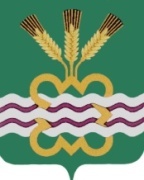 ГЛАВА МУНИЦИПАЛЬНОГО ОБРАЗОВАНИЯ«КАМЕНСКИЙ  ГОРОДСКОЙ ОКРУГ»ПОСТАНОВЛЕНИЕ27.06.2019 										№ 1226  					                п. Мартюш        О порядке принятия решения о создании межведомственной комиссии для проведения оценки фактического состояния объектов капитального строительства (за исключением многоквартирных домов)  в целях принятия решения о комплексном развитии территории по инициативе  муниципального образования  «Каменский городской округ»Руководствуясь  пунктом 1 части 3 статьи 46.10 Градостроительного кодекса Российской Федерации, пунктом 6 Положения  о признании объектов капитального строительства, за исключением многоквартирных домов, аварийными и подлежащими сносу в целях  принятия решения о комплексном развитии  территории  по инициативе органа местного самоуправления,  утвержденного постановлением Правительства Российской Федерации от 17.05.2017  № 577,  Уставом МО "Каменский городской округ" постановляю:1. Утвердить Порядок принятия решения о создании межведомственной комиссии для проведения оценки фактического состояния объектов капитального строительства (за исключением многоквартирных домов)  в целях принятия решения о комплексном развитии территории по инициативе  муниципального образования  «Каменский городской округ ".2. Опубликовать настоящее постановление в газете "Пламя" и разместить на официальном сайте муниципального образования "Каменский городской округ".3. Контроль исполнения настоящего постановления возложить на заместителя Главы Администрации по вопросам ЖКХ, строительства, энергетики и связи А.П. Баранова.Глава городского округа						С.А. Белоусов                                                            Утвержден                                                                                    Постановлением Главы                                                                                                 Каменского городского округа                                                                                 от 27.06.2019 г. N 1226«Об утверждении Порядка принятия решения о создании межведомственной комиссии для проведения оценки  фактического состояния объектов капитального строительства (за исключением многоквартирных домов)  в целях принятия решения о комплексном развитии территории по инициативе  Муниципального образования Каменский городской округ»  	Порядок принятия решения о создании межведомственной комиссии для проведения оценки  фактического состояния объектов капитального строительства (за исключением многоквартирных домов) в целях принятия решения о комплексном развитии территории по инициативе  муниципального образования Каменский городской округ1. Настоящий Порядок в соответствии с Федеральным законом от 06.10.2003 № 131-ФЗ « Об общих принципах организации местного самоуправления в Российской Федерации», Градостроительным кодексом Российской Федерации, Положением о признании  объектов капитального строительства, за исключением многоквартирных домов, аварийными и подлежащими сносу в целях принятия решения о комплексном развитии территории по инициативе органа местного самоуправления, утвержденным постановлением Правительства Российской Федерации от 17.05.2017  №577, Уставом МО "Каменский городской округ"2. Решение о создании межведомственной комиссии принимается  Администрацией  МО «Каменский городской округ». 3. Межведомственная  комиссия создается в целях оценки фактического состояния объекта капитального строительства, включенного в перечень объектов капитального строительства, фактическое состояние которых подлежит оценке в целях принятия решения о комплексном развитии территории по инициативе Администрации Муниципального образования  «Каменский городской округ» (далее – объект капитального строительства).4. Основанием для принятия решения о создании межведомственной комиссии является заключение организации, оснащенной техническим оборудованием, необходимым для проведения обследования фактического состояния объектов капитального строительства, и имеющей в своем составе специалистов, обладающих опытом в области проведения обследования объектов капитального строительства и его элементов, количественной оценке фактических  показателей качества конструкций, а также состояния территории, на которой расположен объект капитального строительства, на предмет наличия возможного негативного влияния природных и антропогенных факторов на объект капитального строительства (далее - заключение). 5. Администрация принимает решение о создании межведомственной комиссии не позднее 5 рабочих дней со дня поступления заключения.6. О создании межведомственной комиссии издается постановление Главы Администрации  Каменского городского  округа.7. Администрация не позднее 10 рабочих дней со дня издания постановления о создании межведомственной комиссии направляет указанное постановление и предложение предоставить кандидатуры в состав межведомственной комиссии следующим лицам:1) Руководителю Федеральной службы по надзору в сфере природопользования (Росприроднадзор);2)  Начальнику ОНД г. Каменска-Уральского и Каменского района;3)  Начальнику филиала ««Южное Бюро технической инвентаризации и регистрации недвижимости» СОГУП «Областной Центр недвижимости» ;4) Руководителю Федеральной службы государственной регистрации, кадастра и картографии (Росреестр); 5) Председателю Комитета по архитектуре и градостроительству  Администрации МО "Каменский городской округ;6) Физическим лицам, включенным в реестр лиц аттестованных на право подготовки заключений экспертизы проектной и (или) результатов инженерных изысканий;7) Собственнику объекта капитального строительства, либо лицам, которым объект капитального строительства принадлежит на соответствующем вещном праве.  